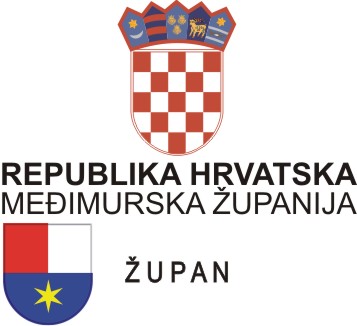 POVJERENSTVO ZA PROVEDBU JAVNOG  NATJEČAJA ZA IMENOVANJE PROČELNIKAMEĐIMURSKE ŽUPANIJEKLASA: 112-02/21-02/2URBROJ:2109/1-01-21-03Čakovec, 4. kolovoza 2021.	Temeljem članka 20. Zakona o službenicima i namještenicima u lokalnoj i područnoj (regionalnoj) samoupravi („Narodne novine“ broj broj 86/08., 61/11., 4/18. i 112/19.), Povjerenstvo za provedbu natječaja za imenovanje pročelnika upravnih tijela Međimurske županije, daje sljedeće obavijesti i upute, kako slijedi.I.U „Narodnim novinama“ broj 87/21. od 4. kolovoza 2021. godine objavljen je javni natječaj za imenovanje pročelnika upravnih tijela Međimurske županije. Rok za podnošenje prijava je osam dana od dana objave u „Narodnim novinama“, što znači da se prijave podnose zaključno do 12. kolovoza 2021. godine.	Izrazi koji se koriste u ovim obavijestima i uputama za osobe u muškom rodu uporabljeni su neutralno i odnose se na muške i ženske osobe.	Podaci o plaći:	Koeficijent za radno mjesto pročelnika upravnog tijela je 5,23, a osnovica za obračun plaće je 2.687.00 kuna. Dobiveni iznos predstavlja plaću u bruto iznosu.II.OPIS POSLOVA I PRAVNI IZVORI ZA PRIPREMANJE KANDIDATA	1) Opis poslova radnog mjesta pročelnika Upravnog odjela za proračun i javnu nabavu:	- rukovodi radom Odjela i vodi brigu za efikasno i zakonito obavljanje zadataka, potpisuje akte i drugu dokumentaciju, rješava u upravnim stvarima, izrađuje izvješća o radu upravnog odjela, prati stanje iz djelokruga upravnog odjela te predlaže odgovarajuće mjere, koordinira poslove upravnog odjela s drugim upravnim tijelima, brine o stručnom osposobljavanju i usavršavanju službenika i namještenika, obavlja i druge poslove po nalogu župana	Područje testiranja te pravni izvori za pripremanje kandidata: Statut Međimurske županije („Službeni glasnik Međimurske županije“ broj 26/10., 4/13., 6/13. – pročišćeni tekst, 8/13., 6/14., 2/18., 10/18. – pročiščeni tekst i 2/20.)Zakon o proračunu („Narodne novine“ broj 87/08., 136/12. i 15/15.)Zakon o lokalnoj i područnoj (regionalnoj) samoupravi („Narodne novine“ broj 33/01., 60/01., 129/05., 109/07., 125/08., 36/09., 150/11., 144/12., 19/13., 137/15.,123/17. i 98/19.) Zakon o javnoj nabavi („Narodne novine“ broj 120/06.)Zakon o službenicima i namještenicima u lokalnoj i područnoj (regionalnoj) samoupravi („Narodne novine“ broj 86/08.,61/11., 04/18. i 112/19.)Zakon o financiranju jedinica lokalne i područne (regionalne) samouprave („Narodne novine“ broj 127/17.)2) Opis poslova radnog mjesta pročelnika Upravnog odjela za Skupštinu i pravne poslove:- rukovodi i koordinira rad Upravnog odjela te potpisuje akte i drugu dokumentaciju, pomaže županu, zamjenicima župana i predsjedniku Skupštine u obavljanju poslova iz njihove nadležnosti, nadzire organizaciju i pripremu sjednica Skupštine i njezinih radnih tijela, izrađuje nasloženije prijedloge akata koje donosi Skupština, rješava u upravnim stvarima, pruža pravnu pomoć drugim upravnim tijelima te izrađuje normativne akte i ugovore za ustanove i trgovačka društva kojima je Županija osnivač, zastupa po punomoći Županiju u sudskim sporovima i pred drugim tijelima i obavlja i druge poslove po nalogu župana i zamjenika županaPodručje testiranja te pravni izvori za pripremanje kandidata: Statut Međimurske županije („Službeni glasnik Međimurske županije“ broj 26/10., 4/13., 6/13. – pročišćeni tekst, 8/13., 6/14., 2/18., 10/18. – pročišćeni tekst i 2/20.)Poslovnik Skupštine Međimurske županije („Službeni glasnik Međimurske županije“ broj 26/10., 4/13., 6/13. – pročišćeni tekst, 6/14., 2/18., 10/18. – pročišćeni tekst i 2/20.)Zakon o službenicima i namještenicima u lokalnoj i područnoj (regionalnoj) samoupravi („Narodne novine“ broj 86/08.,61/11., 04/18. i 112/19.)Zakon o lokalnoj i područnoj (regionalnoj) samoupravi („Narodne novine“ broj 33/01., 60/01., 129/05., 109/07., 125/08., 36/09., 150/11., 144/12., 19/13., 137/15.,123/17.i 98/19.) Zakon o lokalnim izborima („Narodne novine“ broj 144/12., 121/16. i 98/19.).Zakon o pravu na pristup informacijama („Narodne novine“ broj 25/13. i  85/15.)Zakon o komunalnom gospodarstvu („Narodne novine“ broj 68/18. i 110/18.)3) Opis poslova radnog mjesta pročelnika Upravnog odjela za opću pravu i imovinsko-pravne poslove:- rukovodi i koordinira rad Upravnog odjela, utvrđuje prijedlog godišnjeg programa rada i izvješća o radu Upravnog odjela te brine o realizaciji ciljeva i zadataka utvrđenih programom i osigurava uvjete za izvršavanje poslova i zadaća iz djelokruga Upravnog odjela, raspoređuje poslove iz nadležnosti Upravnog odjela i daje smjernice, naloge i naputke za rad službenicima, rješava u upravnim stvarima u slučajevima propisanim zakonima i drugim propisima donesenim na temelju zakona, brine o  namjenskom utrošku financijskih sredstava iz razdjela Upravnog odjela, brine o stručnom osposobljavanju i usavršavanju službenika, odlučuje o pravima i obvezama službenika u prvom stupnju, prati stanje u upravnim područjima iz djelokruga Upravnog odjela, te stručno obrađuje najsloženija pitanja iz djelokruga Upravnog odjela, surađuje s nadležnim tijelima državne uprave, jedinicama lokalne i područne (regionalne) samouprave, te pravnim osobama s javnim ovlastima u okviru djelokruga Upravnog odjela i obavlja i druge poslove po nalogu župana i zamjenika županaPodručje testiranja te pravni izvori za pripremanje kandidata: Statut Međimurske županije („Službeni glasnik Međimurske županije“ broj 26/10., 4/13., 6/13. – pročišćeni tekst, 8/13., 6/14., 2/18., 10/18. – pročišćeni tekst i 2/20.)Zakon o službenicima i namještenicima u lokalnoj i područnoj (regionalnoj) samoupravi („Narodne novine“ broj 86/08., 61/11., 04/18. i 112/19.)Zakon o izvlaštenju i određivanju naknade („Narodne novine“ broj 74/14., 69/17. i 98/19.)Zakon o naknadi za imovinu oduzetu za vrijeme jugoslavenske komunističke vladavine („Narodne novine“ broj 92/96., 92/99., 39/99., 42/99., 92/99., 43/00., 131/00., 27/01., 65/01., 118/01.,80/02.,81/02. i 98/19.)Zakon o državnim maticama („Narodne novine“ broj 96/93., 76/13. i 98/19.)Zakon o besplatnoj pravnoj pomoći („Narodne novine“ broj 143/13. I 98/19.)Zakon o registru birača („Narodne novine“ broj 114/12., 105/15. I 98/19.)4) Opis poslova radnog mjesta pročelnika Upravnog odjela za gospodarstvo, poljoprivredu i turizam:- rukovodi, organizira i koordinira rad Upravnog odjela i osigurava uvjete za izvršavanje poslova i zadaća iz djelokruga Upravnog odjela te poduzima mjere za unapređenje rada Upravnog odjela, prati stanje u područjima iz djelokruga rada Upravnog odjela, te proučava i stručno obrađuje najsloženija pitanja iz djelokruga Upravnog odjela, koordinira poslove iz djelokruga Upravnog odjela s drugim upravnim tijelima Županije, surađuje s nadležnim ministarstvima i drugim institucijama i tvrtkama u okviru djelokruga Upravnog odjela, surađuje na provedbi i pripremi projekata sufinanciranih iz fondova EU iz djelokruga Upravnog odjela, i obavlja i druge poslove utvrđene zakonima, ostalim propisima i po nalogu župana i zamjenika županaPodručje testiranja te pravni izvori za pripremanje kandidata: Statut Međimurske županije („Službeni glasnik Međimurske županije“ broj 26/10., 4/13., 6/13. – pročišćeni tekst, 8/13., 6/14., 2/18., 10/18. – pročišćeni tekst i 2/20.)Zakon o službenicima i namještenicima u lokalnoj i područnoj (regionalnoj) samoupravi („Narodne novine“ broj 86/08.,61/11., 04/18. i 112/19.)Zakon o poljoprivredi („Narodne novine“ broj 118/18.)Zakon o trgovačkim društvima („Narodne novine“ broj 111/93., 34/99., 121/99.,52/00.,118/03.,107/07.,146/08.,137/09.,125/11., 152/11., 111/12., 68/13. i 110/15)Zakon o poticanju razvoja malog gospodarstva („Narodne novine“ broj 29/02.,63/07.,53/12.,56/13. i 121/16.)Zakon o obrtu („Narodne novine“ broj 143/13.)Zakon o regionalnom razvoju Republike Hrvatske („Narodne novine“ broj 147/14.)5) Opis poslova radnog mjesta pročelnika Upravnog odjela za obrazovanje i kulturu- rukovodi, organizira i koordinira rad Upravnog odjela, rješava u upravnim stvarima, predlaže mjere za unapređenje obrazovanja, kulture i tehničke kulture, koordinira aktivnosti na izradi javnih potreba u kulturi, tehničkoj kulturi i obrazovanju, predlaže mrežu osnovnih i srednjih škola te predškolskih ustanova, predlaže odluke o raspodjeli decentraliziranih sredstava, osiguranja minimalnog financijskog standarda osnovnog i srednjeg školstva i planove kapitalnih investicija i investicijskog održavanja školskih objekata i nadzire njihovu realizaciju, koordinira ostvarivanje osnivačkih prava u obrazovnim i kulturnim ustanovama, donosi odluku o broju razrednih odjela u osnovnim školama, odluke o primjernim oblicima obrazovanja i druge akte o obrazovanju u osnovnoj i srednjoj školi, predlaže mjere upisne politike i utvrđuje prijedlog plana upisa u prve razrede srednjih škola, podnosi izvješća o stanju u područjima u nadležnosti upravnog tijela i obavlja i druge poslove po nalogu župana i zamjenika županaPodručje testiranja te pravni izvori za pripremanje kandidata: Statut Međimurske županije („Službeni glasnik Međimurske županije“ broj 26/10., 4/13., 6/13. – pročišćeni tekst, 8/13., 6/14., 2/18., 10/18. – pročišćeni tekst i 2/20.)Zakon o službenicima i namještenicima u lokalnoj i područnoj (regionalnoj) samoupravi („Narodne novine“ broj 86/08.,61/11., 04/18. i 112/19.)Zakon o predškolskom odgoju i obrazovanju („Narodne novine“ broj 10/97., 107/07., 94/13. i 98/19.)Zakon o odgoju i obrazovanju u osnovnoj i srednjoj školi („Narodne novine“ broj 87/08., 86/09., 92/10., 105/10., 90/11., 16/12., 86/12., 126/12. – pročišćeni tekst i 94/13., 152/14., 7/17., 68/18. i 98/19.)Zakon o znanstvenoj djelatnosti i visokom obrazovanju („Narodne novine“ broj 123/03., 198/03., 105/04., 174/04., 02/07., 46/07., 45/09., 63/11., 94/13., 139/13., 101/14., 60/15., 131/17. i 96/19.)Zakon o ustanovama („Narodne novine“ broj 29/97, 47/99., 35/08. i 127/19.)Zakon o financiranju javnih potreba u kulturi („Narodne novine“ broj 47/90, 27/93. i 38/09.)6) Opis poslova radnog mjesta pročelnika Upravnog odjela za zdravstvo i socijalnu skrb- rukovodi, organizira i koordinira rad Upravnog odjela, rješava u upravnim stvarima, predlaže mjere za unapređenje zdravstva, koordinira aktivnosti na izradi javnih potreba u zdravstvu i socijalnoj skrbi, predlaže plan mreže zdravstvenih ustanova i ustanova socijalne skrbi nad kojima osnivačka prava ima Županija te predlaže mjere u svrhu poboljšanja njihova poslovanja, koordinira poslove u vezi izrade planova kapitalnih investicija, investicijskog održavanja i tekućeg održavanja objekata, obavlja poslove u svezi osnivačkih prava nad zdravstvenim ustanovama, podnosi izvješće o stanju u oblastima iz djelokruga Upravnog odjela i obavlja i druge poslove po nalogu župana i zamjenika županaPodručje testiranja te pravni izvori za pripremanje kandidata: Statut Međimurske županije („Službeni glasnik Međimurske županije“ broj 26/10., 4/13., 6/13. – pročišćeni tekst, 8/13., 6/14., 2/18., 10/18. – pročišćeni tekst i 2/20.)Zakon o službenicima i namještenicima u lokalnoj i područnoj (regionalnoj) samoupravi („Narodne novine“ broj 86/08.,61/11., 04/18. i 112/19.)Zakon o socijalnoj skrbi („Narodne novine“ broj 157/13., 152/14., 99/15., 52/16., 16/17., 130/17. i 98/19.)Zakon o zdravstvenoj zaštiti („Narodne novine“ broj 100/18. i 125/19.)Zakon o općem upravnom postupku („Narodne novine“ broj 47/09.)Pravilnik o minimalnm uvjetima za pružanje socijalnih uvjeta („Narodne novine“ broj 40/14. i 66/15.)Zakon o financiranju jedinica lokalne i područne (regionalne) samouprave („Narodne novine“ broj 127/17.)7) Opis poslova radnog mjesta pročelnika Upravnog odjela za civilno društvo, ljudska prava i sport- rukovodi i koordinira rad Upravnog odjela te potpisuje akte i drugu dokumentaciju, rješava u upravnim stvarima iz područja nadležnosti Upravnog odjela, surađuje s nadležnim ministarstvima, stručnim službama, lokalnom i područnom (regionalnom) samoupravom, interesnim udruženjima, udrugama i drugim subjektima s područja Županije i RH, predlaže mjere za unapređenje rada Upravnog odjela, podnosi izvješća o stanju u Odsjecima i iz djelokruga Upravnog odjela i obavlja i druge poslove po nalogu župana i zamjenika županaPodručje testiranja te pravni izvori za pripremanje kandidata: Statut Međimurske županije („Službeni glasnik Međimurske županije“ broj 26/10., 4/13., 6/13. – pročišćeni tekst, 8/13., 6/14., 2/18., 10/18. – pročišćeni tekst i 2/20.)Zakon o službenicima i namještenicima u lokalnoj i područnoj (regionalnoj) samoupravi („Narodne novine“ broj 86/08.,61/11., 04/18. i 112/19.)Zakon o hrvatskim braniteljima iz Domovinskog rata i članovima njihovih obitelji („Narodne novine“ 121/17. i 98/19.)Ustavni zakon o pravima nacionalnih manjina („Narodne novine“ broj 155/02., 47/10., 80., 93/11. i 93/11.)Zakon o udrugama („Narodne novine“ broj 74/14., 70/17. i 98/19.)Zakon o zakladama („Narodne novine“ broj 106/18. i 98/19.)Zakon o sportu („Narodne novine“ broj 71/06., 150/08., 124/10., 124/11., 86/12., 94/13., 85/15., 96/16. i 98/19.)8) Opis poslova radnog mjesa pročelnika Upravnog odjela za prostorno uređenje, gradnju i zaštitu okoliša- rukovodi, organizira i koordinira rad Upravnog odjela, rješava u najsloženijim upravnim stvarima iz djelokruga Upravnog odjela, sustavno prati i analizira stanje u prostornom uređenju, gradnji, zaštiti okoliša i prirode te predlaže mjere za unapređenje istog, pruža i osigurava stručnu pomoć općinama i gradovima te udrugama iz djelokruga Upravnog odjela i podnosi izvješća te obavlja i druge poslove po nalogu župana i zamjenika županaPodručje testiranja te pravni izvori za pripremanje kandidata: Statut Međimurske županije („Službeni glasnik Međimurske županije“ broj 26/10., 4/13., 6/13. – pročišćeni tekst, 8/13., 6/14., 2/18., 10/18. – pročišćeni tekst i 2/20.)Zakon o službenicima i namještenicima u lokalnoj i područnoj (regionalnoj) samoupravi („Narodne novine“ broj 86/08.,61/11., 04/18. i 112/19.)Zakon o prostornom uređenju („Narodne novine“ broj 153/13., 65/17., 114/18., 39/19. i 98/19.)Zakon o gradnji („Narodne novine“ broj 153/13., 20/17., 39/19. i 125/19.)Zakon o postupanju s nezakonito izgrađenim zgradama („Narodne novine“ broj 86/12., 143/13., 65/17. i 14/19.)Zakon o zaštiti okoliša („Narodne novine“ broj 80/13., 153/13., 78/15., 12/18. i 118/18.)Zakon o procjeni vrijednosti nekretnina („Narodne novine“ broj 78/15.)Zakon o zaštiti prirode („Narodne novine“ broj 80/13., 15/18., 14/19. i 127/19.)9) Opis poslova radnog mjesta pročelnika Službe za poslove župana- rukovodi radom Odjela i vodi brigu za efikasno i zakonito obavljanje zadataka, potpisuje akte i drugu dokumentaciju, rješava u upravnim stvarima, izrađuje izvješća o radu upravnog odjela, prati stanje iz djelokruga upravnog odjela te predlaže odgovarajuće mjere, koordinira poslove upravnog odjela s drugim upravnim tijelima, brine o stručnom osposobljavanju i usavršavanju službenika i namještenika, obavlja i druge poslove po nalogu županaPodručje testiranja te pravni izvori za pripremanje kandidata: Statut Međimurske županije („Službeni glasnik Međimurske županije“ broj 26/10., 4/13., 6/13. – pročišćeni tekst, 8/13., 6/14., 2/18., 10/18. – pročišćeni tekst i 2/20.)Zakon o medijima („Narodne novine“ broj 59/04., 84/11. i 81/13.)Zakon o lokalnoj i područnoj (regionalnoj) samoupravi („Narodne novine“ broj 33/01., 60/01., 129/05., 109/07., 125/08., 36/09., 150/11., 144/12., 19/13., 137/15.,123/17. i 98/19.) Zakon o službenicima i namještenicima u lokalnoj i područnoj (regionalnoj) samoupravi („Narodne novine“ broj 86/08.,61/11., 04/18. i 112/19.)10) Opis poslova radnog mjesta pročelnika Službe za unutarnju reviziju- organizira rad i upravlja Službom, izrađuje strateški i godišnji plan unutarnje revizije na temelju procjene, rizika, a u suradnji s rukovoditeljima upravnih tijela, osigurava obavljanje poslova unutarnje revizije u skladu s pozitivnim zakonskim propisima, osigurava praćenje preporuka, izrađuje pojedinačna, periodična ili godišnja izvješća o radu unutarnje revizije, vodi registar svih koncesija koje je dala Međimurska županija sukladno zakonu, uključivo i kontrolu fakturiranja, uplatu prihoda i davanja prijedloga za prisilnu naplatu te raskid ugovora o koncesijama, obavlja i druge poslove po nalogu županaPodručje testiranja te pravni izvori za pripremanje kandidata: Statut Međimurske županije („Službeni glasnik Međimurske županije“ broj 26/10., 4/13., 6/13. – pročišćeni tekst, 8/13., 6/14., 2/18., 10/18. – pročišćeni tekst i 2/20.)Zakon o službenicima i namještenicima u lokalnoj i područnoj (regionalnoj) samoupravi („Narodne novine“ broj 86/08.,61/11., 04/18. i 112/19.)Zakon o lokalnoj i područnoj (regionalnoj) samoupravi („Narodne novine“ broj 33/01., 60/01., 129/05., 109/07., 125/08., 36/09., 150/11., 144/12., 19/13., 137/15.,123/17. i 98/19.) Zakon o sustavu unutarnjih financijskih kontrola u javnom sektoru („Narodne novine“ 78/15.)Pravilnik o unutarnjoj reviziji u javnom sektoru  („Narodne novine“ 42/16. i 77/19.)Kodeks strukovne etike unutarnjih revizora u javnom sektoru („Narodne novine“ broj 42/16.)U sklopu pisanog dijela testiranja, za svako radno mjesto, utvrđivat će se i znanje stranog jezika.IV.PRAVILA I POSTUPAK PRETHODNE PROVJERE ZNANJA	Prethodna provjera znanja i sposobnosti kandidata sastoji se od pisanog testiranja i intervjua. Za svaki dio provjere kandidatima se dodjeljuje određeni broj bodova od jedan do deset.	Intervju se provodi samo s kandidatima koji su ostvarili najmanje 50% bodova iz pisanog  dijela provjere. Povjerenstvo kroz razgovor s kandidatima utvrđuje interese, profesioinalne ciljeve i motivaciju kandidata za rad u Međimurskoj županiji. Rezultati intervjua boduju se na isti način kao i pisani dio testiranja.	Po dolasku na provjeru znanja, od kandidata će biti zatraženo predočavanje odgovarajuće identifikacijske isprave radi utvrđivanja identiteta. Kandidati koji neće moći dokazati identitet neće moći pristupiti testiranju.Za kandidata koji ne pristupi testiranju smatrat će se da je povukao prijavu na natječaj.	Pisani dio testiranja kandidata traje 60 minuta. Kandidati su se dužni pridržavati utvrđenog vremena i rasporeda postupka. Za vrijeme testiranja nije dopušteno:koristiti se bilo kakvom literaturom odnosno bilješkamakoristiti mobitel ili druga komunikacijska sredstvanapuštati prostoriju u kojoj se provjera odvija irazgovarati s ostalim kandidatima, niti na bilo koji drugi način remetiti koncentraciju kandidata.Kandidati koji će se ponašati neprimjereno ili će prekršiti jedno od gore navedenih pravila bit će udaljeni s testiranja, a njihov rezultat Povjerenstvo neće bodovati.	Kandidati koji su pristupili prethodnoj provjeri znanja i sposobnosti imaju pravo uvida u rezultate provedenog postupka. Nakon provedenog testiranja i intervjua Povjerenstvo utvrđuje rang listu kandidata prema ukupnom broju bodova ostvarenih na pisanom dijelu testiranja i intervjua. Izvješće s rang listom Povjerenstvo dostavlju županu Međimurske županije koji donosi rješenje o imenovanju pročelnika upravnih tijela. 	Poziv za prethodnu provjeru znanja i sposobnosti bit će objavljen najmanje pet (5) dana prije testiranja na web stranici Međimurske županije i oglasnoj ploči Međimurske županije.Ostale upute:Kandidati su dužni uz prijavu priložiti sve priloge i podatke naznačene u natječaju i to u obliku navedenom u natječaju budući da manjak samo jedne isprave ili dostava jedne isprave u obliku koji nije naveden u natječaju isključuje kandidata iz statusa kandidata. Ukoliko kandidat utvrdi da je potrebno dopuniti prijavu koja je već podnijeta, to je moguće učiniti zaključno do isteka roka u natječaju.Nadalje, prijave kandidata koji ne ispunjavaju formalne uvjete za prijam u službu navedene u natječaju ne upućuju se u daljnji postupak provjere znanja i sposobnosti i o tome će se kandidati obavijestiti pisanim putem.                                                            POVJERENSTVO ZA PROVEDBU JAVNOG NATJEČAJA                                                                                  ZA IMENOVANJE PROČELNIKA